Learning Objective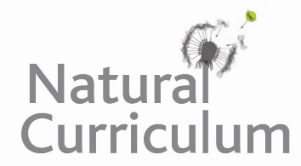 We can use modal verbs and adverbs to indicate degrees of possibilityChallenge 1Order the following modal verbs and adverbs from least possible to most possible:Can you add other modal verbs or adverbs to this list?Challenge 2Using a combination of modal verbs and adverbs, complete the following sentences. The likelihood of each event/action taking place is indicated by the word (inside the brackets) at the end of the sentenceI ................ be able to look after the baby better than you.  (certain)The larger female will .................. win the fight.  (certain)The grandmother elephant ................... let the elephant take the baby away.  (Not very certain)............................. the mother will come back and get her baby.  (Not very certain)If I were the baby, I .................... run away and find my mum.  (Fairly certain)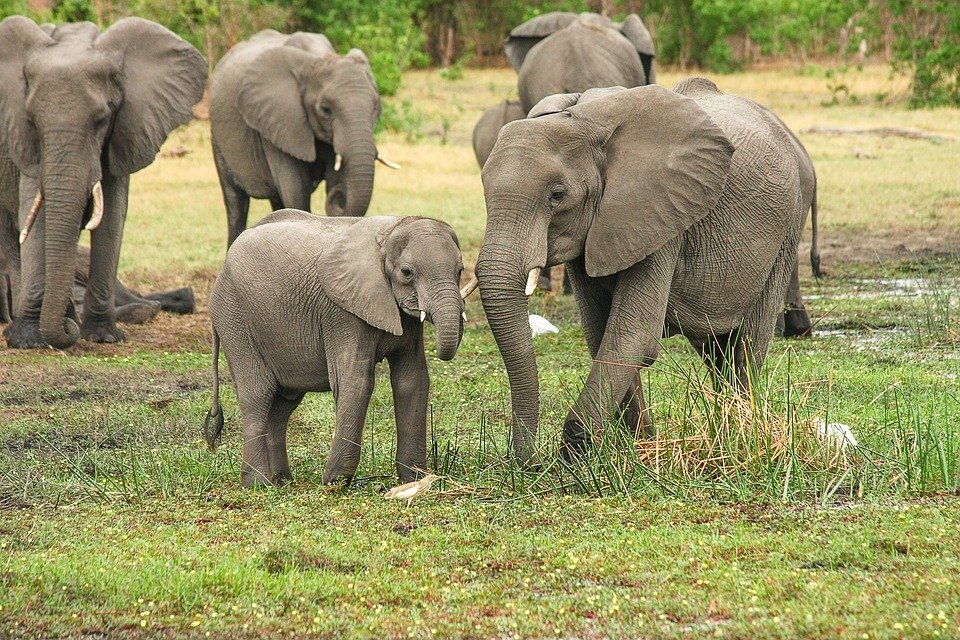 